ouuQ).oe(/)Artigo Origi ai - AlgodãoAVALIAÇÃO	DA BARREIRA	MICROBIANADO CAMPO CIRU' RCICO	SIMPLES,..,D	ALGODAOEvALUATiON of TkE MicnobiAN hARRiER iN TkE SURGiCAl siMplE fiddJuliane Cristina Burgattt Joio francisco Possari e Ana Maria Bernardete Moderno Resumo - Este estudo teve o objetivo de avaliar o peso e a barreira microbiana de campos cirúrgicos simples de tecido 100 % de algodão  e  sarja  2/ 11     conforme  padro­ nização da Associação Brasileira de Normas Técnicas (ABNT), segundo o número de processamentos. Utilizamos, na pesquisa microbiológica, a metodologia alemã D/N 5 8. 9531      parte  61     com  microrganismothe microbe Staphylococcus aureus were used in the microbio/ogícal research. The microbe Staphylococcus aureus1    ATCC 6538  was inocu!ated 2.6 x 101 in each of the four points o! the surgíca/ fie/d. The microbio/ogica/ results demonstrated the microbian effectiveness barrier untt! the 5th reprocessing.  Alter  the  sixth1     colonies appeared in a greater quantity than by 5constante da equipe de Enfermagem em relação  ao  seu  manuseio (SILVA  RODRI­ GUES,  CEZA RE Tl 1   1 9 9 7 ).  Em  contra­partida, apesar da alta tecnologia empregada nos dias de hoje, verificamos,  ainda,  o  uso de campos cirúrgicos de tecido destinados a isolar a ferida operatória durante a cir urg ia . Tais materiais são novamente processados e utilizados,  após  lavagem e esterilização emStaphy/ococcus  aureus1ATCC  65 381UfC, demonstrating the break of the barrier.autoclaves a vap or, mas sem apoio de literaturainoculado 21 6 x 101 em cada um dos quatro pontos do campo de tecido. Os resultados microbiológicos indicaram a efetividade da barreira  microbiana  até o quinto reproces­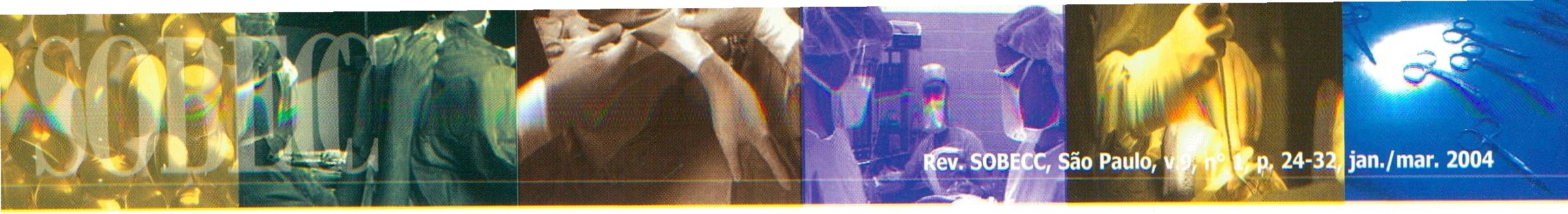 samento. Após o sexto, apareceram colônias em quantidade superior a 5 UfC, o que demonstrou quebra da barreira. Além disso, os campos perderam em média de 6 % a 15%  de  seu  peso inicial até o quintoreprocessamento. Observamos que, quanto maior o volume inicial maior sua perda du­ rante tais processo.sPalavras-chave - barreira microbiana; embalagem de tecido; reprocessamento; artigos médico-hospitalares reutiltzáveis.Abstracf - The aim of the study was to eva!uate the microbian weight and barrier oi símple surgícal h'e/ds1     100% oi cotton1    serge 2/  11      accordíng to the standan'zation o! the Associação Brasileira de Normas Técnicas (ABNT) and the number oi processing The German Method DIN 58 . 9531     part 6 andThe alteration oi weight occurred in average from 6  to  15% oi the initial weight1    unttl the hfth reprocessing. ln conclusio1nas much as greater is the initia/ weigh1t greater wt!! be its loss during the reprocessing.Key words - microbio/ogica/ barrier; cloth package; processing; reusab/e medical articles.ABNT = Braz1k ,n A ssociation oi Technical Norms, D/N = Deutsches Institui lür Normung ( G erman) 1 Ge rman institute  which estab/ishes the standard(Eng /ish)INTRODUÇÃOAs instituições de saúde apresentam vasta tecnologia, principalmente o Centro Cirúrgico (CC), onde são realizadas cirurgias com técnicas mais modernas e com o auxílio de equipamentos precisos e sofisticados. Assim, demandam a aquisição dos recursos materiais de última geração e a atualizaçãocientífica que comprove sua vida útil e, por conseguinte, seu funcionamento como barreira microbiana.Vale salientar que a barreira microbiana é o atributo exigido pelo campo cir úrg ico, com a finalidade de prevenir, sob condições específicas,  a  migração de  microrgan ismo do meio ambiente para o interior da ferida opera­ tória. Portanto, materiais de barreira têm um papel significativo na redução de infecções da ferida,  tanto  em  cirurgias  limpas  quanto  em contaminadas -  desde que a contam inação se ja por um fator extrínseco. Nesse sentido, esforços têm sido feitos para aumentar a densidade dos fios do tecido,  diminu indo, assim,  a distância entre  eles e, conseqüentemente, aumentando a barreira microbiana ( MO YL A N, KENNEDEY,  19 80).Entretanto, os itens usados para co­ bertura somente red uzem os riscos de infecção da ferida operatória se forem à prova d' água , porq ue, quando se encontram úm idos, bac-.:t	"' ,: /  Ili  í	O:	;,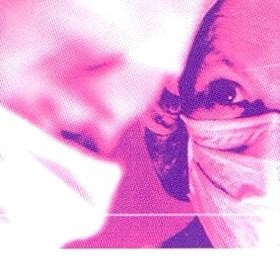 ,,. .	t	_	@_t_ __	.  "!J    1	_!/r	-SOBfCCS, São Pa•ol,   ;,Artigo Original - Algodãop. 24 -32, -,n./ma,. 2004ü.o o(/)55térias  podem  ser  t ransp ortadas  pela  água, quebrando a barreira que eles fazem aos micróbios (BECK, CALSON, 1 9 6 3 )Atua lmente, os campos cirúrg icos são class ificados em produtos de uso único (não­ tecido)  e  reut il izáv eis  ( tecido)   ( KO C H, JAMES,  1 9 9 5).Segun do definição da Associação Bra sileira  de  Normas  Técnicas  (A B NT)  - N B R 12546/91, o tecido consiste em "estr utu ra produzida  pelo entrelaçam ent o de u m con ju nto  de  fios  d ispostos  no  sentido long itu d i na l (urdume-U)   e  de  um  outro conjunto de fios dispostos no sentido transversal ( tra ma-T),  forma ndo u m â ngu lo de a proximadam ente  90 °."Em con form idade  com as  norm as da A B NT -   NBR  1 40 27 / 9 7,  o campo cirú r­ gico  simples  deve  te r as  seguint es  caracte­ rísticas:confecção de tecido 1 0 0 %  de algodão;padrão de sarja 2/ 1 a 3 / 1;seguintes quesitos:.  Oue   seja   barreira  efetiva  para   m icror­ ganismos, deposição de pa rtícu las e pene­ tração de sangue e outros fluidos..  Oue    possa   manter   a   int eg ridade ,   a d u ra bili dade e a resistência  à ruptura, a furos, à abrasão  ou à combustão.. Oue seja utilizado e processado sem pre de  acordo  com  as  inst ruções  prescritas  pelo fabricante.Oue   seja  confortável para  o  paciente  e ma le ável, proporcionando posições operató­ rias e a manipulação dos inst rum ent os cirúr­ gicos.Oue    te nha  custo  acessível e  ofereça benefícios proporcionais ao ind ivíd uo subme­ tido  ao  procediment o anestésico-cirúrgico.A AORN também recomenda  que os campos não apresentem remendos nem sejam cerzidos, uma vez que a costura aumenta a  d istânc ia  entre  as  f ibras ,  pe rm iti ndo   a passagem  de microrganismos.penet raçã o  de  microrgan ismos,  partículas  e líq u idos,   mas,  em  cont ra pa rtida ,  também têm de estar em con formi dade com as normas físicas sobre campos  simples da  ABNT - N B R 13734 ou, então, seguir as normas escritas  pelo fa brican te  para  ga ran tir seguran­ ça  em  sua  uti lização.Os  métodos de aval iaçã o da  ba r reir a microbiana  foram  inicialmente  dese nvolvidos por meio da avaliação da resistência à ent rada de  ar  em  ma teriais  porosos.  Depois,  foram adaptados para a análise da passagem de partículas  com  microrgan ismos,  t ransp ortadas pelo  ar,  pela  u midade  ou  pela  poeir a.  Ta is métodos  são  a plicáveis  a  máscaras  faciais  e embalag ens de pacotes estérei s,  ent re outros mat eria is, com o objetivo de verifica r a pene­ tração  bacte ria na sob  situaçã o  experi mental, que pode ser controlada, segundo a Ass ocia tion  for the Ad va ncement  of Medical    l nst rum e n ta t io n  (A A M I,   1 9 9 4 ),   po r  int ermédio de d uas  metodologias:1 . De fil trage m por  aerossol - líquidos com espécies  bac terianas  são  t rans form ados  emg ramat u ra (g/m21 79 -1 90,  1 9 1-20 9,aerossol e  ap li cados,   em  sp ray,  sobre  o2 1 0 - 2 30 , 247, 321;urdume  de  40  fios  por  polegada  qua­ drada  no sent ido long itudinal;trama de 1 7  fios por polegada quadrada no sentido  tra nsversal;4, 5 de solidez à lavagem e ao hipoclorito;2, 5%  a  3%  de encolhimento;1 5  N/ cm de  resistência  à traçãoAssim  sendo,  "a  escolha  do  tecido tem  pa pel  f u ndament a l no  reprocessa mento, pois  ga ra ntirá  uma  vida  útil prolonga da  ao ma terial"  (SA RO  U IS,  KROLL,  1 9 9 6 )D e a co rd o com i n st r uções da Association of O pe ra ti n g Room Nurses (AO R N, 1 9 9 9 ), bem como da Sociedade Bras ileira de En ferm eiros de Centro Ci rú rgico, Recuperação   Pós-A nestésica  e  Cent ro  de Ma terial e Esterili zaçã o (SO BECC,  2001 ), pa ra  a  escolha   e  a  seleção  d e  campos cirúrgicos re ut il izáve is, é preciso ava li a r osEsses ma teriais podem ser reut ilizad os por meio de um processo que incl ui lavagem, prepa ro, embalagem, rotu lag em, esteri lizaçã o e cont role da q ua lidade , mas precisa m mant er uma barreira de proteção a través dos mú lti­ plos processamentos. Com várias lavagens, o fa to é q ue as fibras aumentam de taman ho, encolhendo após a secagem e a esteri l ização, o que faz com que elas acabem se desp ren­ dendo. Portant o, um sistema deve ser esta­ belecido  para  monitora r, cont rola r e  deter­ minar  a  vida  út il dos aventais e campos ci rúr ­ gicos  reuti lizáv eis  ( AO  R N,  1 9 9 9 )Não é recomendável que os ca mpos sofram o  processo  de caland ragem  na  lavan­ de ria,   já que  as  fi bras,  ao  passarem  pelos rolos de compre ssão,  se d ilatam  e ficam  ma is propícias  ao  rompiment o.  Dessa  forma,  sua secagem de ve ser feita somente na secadora (AO R N, 1 9 9 9 )Os  tecidos  precisam ser  resistent es àma teria l a  ser testado.  Seu  reverso é cu ltiva ­ do  e  o  n ú mero  de  un idades  formad oras de colônias   ( UF C)   m icrobianas   resultantes, q ua nt if icado.  Os  m icrorga nismos ma is u ti liza­ d os para t a n to são cepas-padrão  de Staphy /oco ccus aureus e Pseudomonas aerugmosa.2 .   De   partícu las  secas  -    U t i l izada   para de terminar  a  resistência  do  ma terial à  passa ­ gem de  microrga nismos  transm itidos  pelo ar, os q ua is podem ser carregados por células da  pele,  por  f ia pos e  por out ras  pa rtículas. Dessa  ma neira,  inoculam-s e esporos de Baol!ussubt!l!ts em  partícu las de ta lco,  que,  por suavez, são bombeadas por  meio de spray  ou  po lvil hadas sobre o ma te ria l do teste. O re ve rso dele é cultivado e o número de UFC, contad o.Ta mbém  é  possível avaliar  a  capa­ cidade de ba r reir a em  papéis de embalagem e em outros materiais porosos com o uso de cu ltu ra  bacteria na  em  meio  líq uido,  deposi-Artigo Original - Algodãoeitado  de  forma  controlada   na  superfície.áol    externa     do     produto     a    ser    testado 5l (GARDNE R, PEEL , 1986 )  Esse líquido l  pode ou  não  passar  através do  material ebiana  dos  campos  cirúrgicos  simples de tecido 1 00 % de algodão, padronizados pela  ABNT  -  NBR  14027/97,  com as alterações de peso.dimentos assistenciais pelas unidades de internação, pelo pronto-atendimento, por pacientes externos e pelo Centro Cirúrgicosão recebidos no se tor de expurgo e passam:§: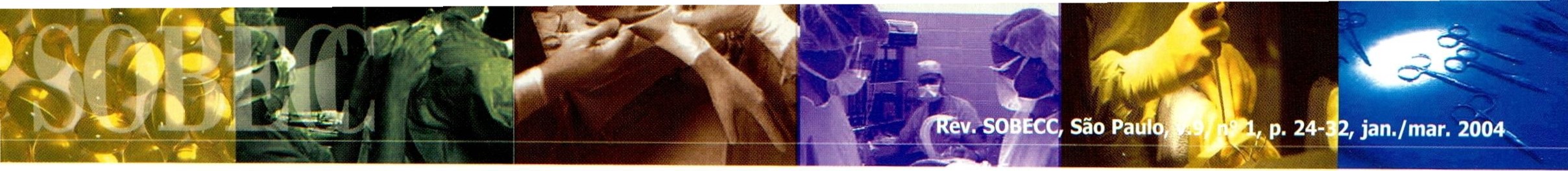 contatar uma placa com meio de cultura colocada em sua face int erna . A placa é cultivada e o número de U FC, q uant ifi cado .A metodologia do Deutsches lnstitut für  Normung  ( DIN,  19 87 ),  desenvolvida para analisar papéis de embalagem, igualmente utiliza  cultura   bacteriana  em  meio  líq u ido . Gotas do caldo de cultura são pingadas sobre a face externa do papel, que deve ficar sobre uma  superfície  estéri l.  Aguarda-se  o  tempo preconizado  e,  no  segu imento  do  teste,  o reverso do material é cultivado e a quantidade de UFC, contada. Esse também foi o método escolhido para o presente trabalho.O   inte resse  pelo assunto  ocorreu  no decorrer do curso de especialização em CC, onde observamos o uso de campos cirúrgicos de   tecido,   chamados  de   L A Ps,   para   a cobertura de pacientes e de mesas cirúrgicas, mas sem uma monitoração de sua reut ili zação. O material era utilizado vá rias vezes até seu rompimento ou, então, empregado cerzido, sem nenhuma comprovação científica de quantas vezes se pode processar novamente o tecido 1 00% de algodão e ter uma barreira microbiana eficaz.OBJET IVOSOs   objetivos   deste   estudo   foram:verifi ca r a ef icác ia da  barreira  microbiana dos campos cirúrgicos simples de tecido 1 00 % de algodão, conforme padro­ nização da A BNT - NBR 1 40 27 /9 7, segundo o número de novos processa­ mentos;verificar alterações de peso dos campos cirúrgicos simples de tecido 1 00 % de algodão, de acordo com padronização da ABNT - NBR 1 402 7/ 97, segun do a quantidade de ciclos;relacionar a eficácia da  barreira micro-METODOLOGIAMétodoEsta  investigação  caracterizou-se  por uma  pesquisa  quantitativa,  descritiva  e  lon­ gitudinal. Ent re tan to, "todos os estudos que utilizam dados quantitativos, independen­ temente das questões ou hipóteses da pesquisa, req ue rem análises descritivas" (CO NT R A ND IO PO ULO S et ai, 1997 ).MaterialA presente pesquisa utilizou os seguintes ma te riais:balança digital com capacidade para pesar de O kg a 5 kg para a aferição do peso dos campos;lupa  com  aumento  de  30  vezes  para  a verificação da  disposição  dos  fios (urd um e/ trama );equipamentos de proteção individual (EPls),  ta is  como  óculos,  avental,  más­ cara, gorro e luvas , para a realização da simulação da sujidade;caneta  com  tinta  inde lével e não  tóxica.Local da pesquisaO est udo foi realizado no Centro Cirúrgico de um hospital público governa­ mental de porte extra da cidade de São Paulo. O espaço em questão tem 3 3 salas operatórias, nas quais são realizados todos os  tipos  de  cirurgia,  exceto  as  cardíacas  e ortopédicas - esta última é feita esporad i­ camente,  apenas  em  casos  de  emergência . Dia riame nte ocorrem, aproximadamente, 80 procedimentos cirúrgicos, resultando em uma estimativa de 1 . 500 a 1 . 800 cirurgias mensais.No Centro de Material e Esterili zação (CME),  os artigos  uti li za dos  nos proce-por limpeza e secagem , sendo, então, con­ feridos e separados conforme o tipo de material que os compõe - instrumental de aço inoxidável, extensões de borracha, peças de equipamentos  e  materiais esp ecíficos.As roupas enviadas  pela rouparia, tais como compressas, aventais e campos cirúrgicos, chegam ao se tor de preparo e acondicionamento para que passem por uma visto ria quanto  à  integridade,  à  presença  de manchas e ao acabamento dos pacotes, mas são processadas e preparadas por uma lavanderia   terceiri zada,   que  também   monta os pacotes de LA Ps, constituídos de seis campos cirúrgicos simples de tecido 1 00 % de algodão e envoltos por um campo duplo, igualmente  de  tecido  1 00 %  de  algodão. Após seu acondicionamento em carrinhos, denominados ga iol as, os pacotes são trans­ portados ao hospital. Para garantir a proteção das roupas, essas gaiolas recebem um filme plástico transparente.Os  artigos  limpos e  secos  são acon­ dicionados  em  dif e rent es  tipos de  caixas  e embalagens - de acordo com a padronização e os métodos de esterilização existentes na instituição -, além de identificados e enca­ minhados ao setor de esterilização para processamento por calor úmido sob pressão de  plasma  de  peróxido  de  hid rogên io  no próprio CME e,  externamente,  por óxido de etileno, vapor a baixa temperatura e formal­ deído. Depois, seg uem para o setor de armazenamento e distribuição, onde ficam guardados em armários fechados e iden­ tificad os, de modo que o funcionário possa sup ri r, de forma ime diata e qualificada, as requisições das unidades consumidoras.AmostragemA amostra deste estudo foi consti­ tuída de 1 20 campos cirúrgicos simples, feitos de  tecido  cru,  1 00 %  de  a lgodão,  e  sarja 2/1, com gramatura de 21 O g/m2 ± 5%,ou u(!)o(f)sstrama de 1 7 fios e u rd um e de 40 fi os, tonalidade  uniforme   e   forma   quadrada (1 , 50 m x 1, 50 m), além de serem embainha- dos por costura em todo o contorno, sem dobras, nem franzidos, nem pontos falhados, rompidos ou saltados ( KO C H, J A M ES, 199 5; ABNT,  199 6 )PERCURSO   METODOLÓGICOEtapa de identificação dos campos cirúrgicos simplesOs campos cirúrgicos simples foram identificados   em  sua  ext rem id a de   superior direita, tendo recebido um número cardinal seq üencia l, corresponde nt e  à sua  numeração, ao  lado de  um a  letra  (fi g ura  1 ). Além  disso, fi zemos consta r a palavra teste em seu centro supe rior.Após cada reprocessament o, demos a eles  ainda  um  número  cardina l, seqüencial  e em ordem crescente, referente à sua quanti­ dade de  lavagens e esterili zações.Para  esse  t ra balho  de  identificação, utilizamos caneta com tinta indelével e nao tóxica,  específica  para  tecidos.O s campos cirúr gicos simples provinha m de duas empresas diferent es. O  entrelaçam ento dos fios diferia ent re o mat eria l do fornecedor A e o do B, mas a gramatura seguia as normas da A B NT - NBR 1 40 27 / 97 Conforme o fab ri cant e,   portanto,   os   mat e ri a is  foram classificados e identificados, na extremidade superior direita, com a letra A para representar uma  firma e com a letra  B para dizer  respeito à outra.   Em  seguida,  dividimos  os  campos  em dois grupos:. Teste - Composto de 60 campos cirúr­ gicos  simples,  dos  quais  30   da  empresa A,  numerados de  1  a  30,  e 30 da B, também numerados da mesma form a.sim ples,  dos  quais  3 O da  em presa  A  e  3 O da  B,  embora  tenham  sido  numerados de 31 a  60  .Antes da primeira lavagem, os campos passaram por uma análise individual, feita por meio de  u ma  lupa  com  il um ina ção  a rtif icial acoplada,  que  teve  a  finalidade  de  verif icar o local de maior quantidade de fios distribuídos no sentido longitudinal (urdume-U) e menor quantidade de fios distribuídos no sentido transversal (trama-T). Em seguida, marcamos os cam pos  com  a  letra  T em  sua extremidade  superior  direita ,  a q ual correspondia  ao  número total de fios.Figura  1 .  Demonstrativo  do sistema  de  ide nt ificação e controle  dos  campos cirúr g icos  simples  10  0 % de  a lgodão. São  Paulo,  2002.Os testes microbiológicos foram execut ados em quatro áreas de mar cadas na superfície do  tecido,  um a em  cada  lat era l (á reas  1 ,  li ,  Il i e  IV) .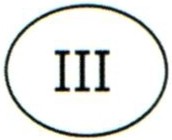 Os campos cirúrgicos simples da empresa A foram denominados brancos e os da empresa   B,  ama relos,  codificação  utilizada   para  seu  encaminhamento  ao  laboratório  do Instituto Adolfo Lutz .Etapa de controle de pesoOs 1 20 campos cirúrgicos simples foram pesados, unidade a unidade, em balança digita l, devido  à sua  precisão.  A  notamos o  peso de cada  um,  em escala de g ramas,   numa plan ilha .  U ma vez  que  ha via dois grupos,  verif icamos o volum e das  60  un idades do grupo teste com  zero lava gem e a cada  lavag em, antes da esterilização, até a  perda de sua  barreira microbiana. Já os campos do grupo controle foram pesados sem nenhuma lavagem e após cada  lavag em,  antes  da  esterilização,  até  a  positividade  da  cultura  do  teste  de  barreira microbiana do primeiro g ru po.A  lavagem dos campos cirúrgicos simples foi processada em equipamento com formato de  tún el, contendo  20 compartimentos. Cada  um dos  processos  se  iniciou  com  50  kg deControle -  Criado para fazer um rigoroso      roupa.  Depois,  os  materiais  passaram  por  uma  pré-secagem  em secadoras  com  temperatura controle  do   grupo  teste,   também   foi     de 1 70 ° C  As eta pas de lavagem dos campos,  bem como dos produtos utilizados,  podem formado   por   60   campos   cir úrg  ico s     ser observadas  no quadro  1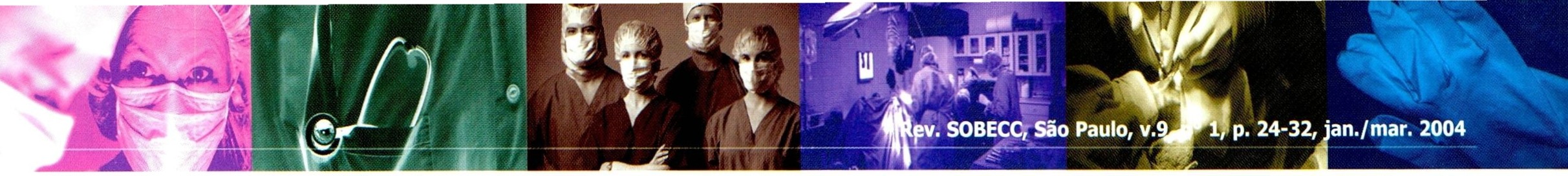 Artigo Original - Algodão.O..).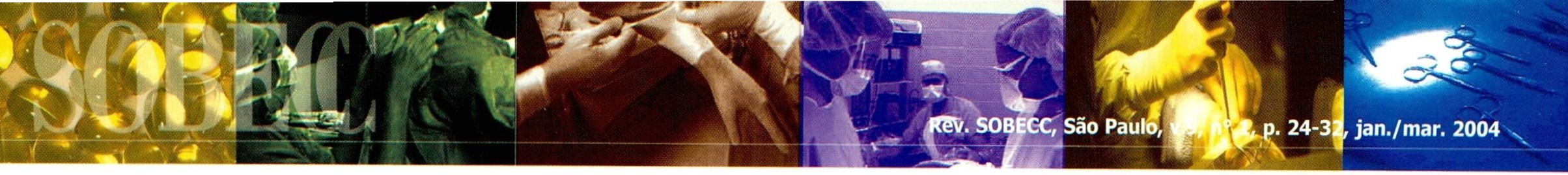 oü ü.o o(J):ii::::::::Ouadro 1. D emonstrat ivo do processo de lavagem de roupa de algodão .São Paulo, 200 1 .Etapa de controle microbiológicoBas ea ndo- nos  nos estudos  da  AORN  (1 9 8 8 ),  que  avaliou a  barreira  de aventais cirúrgicos de diferentes tecidos após 2 5, 5O, 7 5 e 1 00 reprocessamentos, e em Rodrigue s ( RO  D R IG UES,  20 0 0 ),  que  testou  a  barreira  microbiana  de  campos  duplos  10 0 %  de algodão,  conforme  padronização  da A B NT -   NBR  1 40 27 / 9 7,  utilizados  para e mbalagem de  a rtigos  médico-hospitalares,  de pois  de  1 ,  2 5,  30,   3 5,   40,   4 5,  50,   55   e  60 re processa ment os,  decidimos  realizar os testes de barreira  microbiana  a cada  cinco ciclos,  at é  a quebra da dita barreira, nos campos cirúrgicos simples do grupo teste . Após a ocorrência desse  fato,  fizemos a  cultura  em  tais  materiais  em  mais dois  processament os posteriores  para confirmar os resultados.Nos  campos  do  grupo  controle,  os  testes  foram  reali zados  a  cada  cinco  reproces­ samentos,  a té o índice de quebra  de  barreira apresentado  pelo g rupo teste,  e,  a  partir daí, ocorreram  a  cada  ciclo,  a  fim de  darmos  aos  dados  maior  confiabilidade  e  ta mbém  para detectarmos,  mais exatamente,  em qual  das  lavagens  a  barreira  ha via sido q uebrada  em  tais mat e riais.No grupo tes te, composto de 60  ca mpos cir ú rgicos simples,  procedemos aos exa mes após a prime ira  lavagem , após a quint a lavagem, após a décima lavagem e assim sucessivamen te, em  progressão  a ritmética de intervalo cinco,  até que a quebra  da  barreira  fosse  assinalada.Já os testes dos campos do grupo contr ole, tam bém com 60 uni dades, dependeram da  positividade  da  cultura  das análises  fei tas nos  itens do grupo  teste.A   metodologia  ut ili zada   neste  trabalho  foi  a  alemã  DIN  5 8 .9 5 3 ,  parte  6 ,  que empreg a mos para  testar o  papel  para  es te rili zação.  O   método  cons iste em  instilar  gotas de caldo  de  cultu ra  com  microrgan ismos  Staphy/ococcus  aureus,  ATCC  65 38,  no  verso  doma terial e checar, após a secagem, a proporção de  m icrorgan ismo s  que  penetraram  at ravés dele,  simuland o,  assim,  a  condição  do  ato operatório. Prepa ramos uma cultura inicial e m caldo caseína de soja, com 108 UFC/ ml, que foi incubada a 3 5 graus, por 2 4 horas, tendo sido ainda diluída na proporção de 1/ 10 0 e, então, ap licada ao teste . Vale salie ntar  que  o Staphylococcus aureus é um patógeno fr eq üe nte  em  infecção  do   sítio  cir ú rg ico, estando  principalment e associado  ao  período p ré-o pe rat ó r io  ( MA NG  RA  M   et   a i ,   1 9 9 9 ).O s testes foram execu tados em cape­ la de  fl uxo  lam ina r,  na  qual  int rod uz imos os camp os cir ú rgicos simples dos g rupos teste e controle de form a assépt  ica . Sob o verso dos mat eria is, em áreas de te rmi na das, posicio­ namos  placas esté reis de Pet ri. Na  superfície dos  tecidos,   nas  quatro  áreas  de mar cadas, inoculamos 1 00   µ I da  suspensão  microbiana dil uída,  ou  0,2    mi  e m cada  ponto  ( 2,6  x 10 4   .  Esse ponto ainda foi dividido em dois, com   a   i ns t il a ção   de   O, 1   m i.  Após  a inocu lação,  mant ivemos os campos  por cerca de  seis  horas  sob  fluxo  lam i na r,  at é  q ue secassem comple tam ente.  Depois,  retiramos as placas e, em seu  lugar , coloca mos, assepti­ camente, placas com ágar sang ue. Com o a ux ílio de uma placa de Petri estéril de menor diâ metro,  foi feita  a  impre ssão  do  verso do tecido sobre a superfície do ága r.As  placas  ficaram   incubadas  a   3 6 gra us,  por u m período de 7 2  horas.  Fizemos as  lei tu ras  da  contage m do  número  de  un i­ dades formadoras  de colô nias após  2 4,  48 e 7 2  horas de incubação.Conside ramos  a  barreira   microbiana eficaz quando não obse rva mos ne nhum cresci me nt o  microbiano   em  dois  campos cir úrg icos simples do  teste  -   um da  empresa A  e outro da  B. Se houvesse  cresciment o de até 5 UFC/placa , o resultado era considerado negat ivo; se ocorresse crescimen to microbiano superior a esse valor, o resultado era positivo e deveria ser repetido por ma is três vezes, tanto  no gru po teste quanto  no controle.Artigo Original - Algodãouu(].).DoCf)i3:3:Etapa de ut ili zaçãoDos 20 pacotes de campos cirúrgicos simples esterilizados, escolhemos dois por meio da  demarcação  das  prateleiras do arse­ na l, onde eles permaneceram após o proces­ so de esterilização. Um era da empresa A e o outro, da B. Desses 20 , dois provinham do grupo teste e os outros do is, do grupo controle. Os pacotes foram acondicionados em sacos hampers estéreis e enviados ao laboratório do Institut o Adolfo Lutz , de São Paulo,  para  a  execução  do exame  microbio­ lógico.O   restante  dos  pacotes  não e ncami­ nhados ao Adolfo Lutz foi posto em contato com secreção sanguinolenta cirúrgica, reco­ lhida das salas de operações, com a finalidade da realização de lavagem pesada na lavanderia. Vale salientar que utilizamos EPls para fazer essa simulaçãoUma vez sujos, os campos eram colocados em sacos hampers de plástico azul, específicos   para   material  contam  ina do ,  e identificados como teste, seguindo, então, para  a  lavanderia  Aqualimp  (empresa  tercei­ rizada,  fornecedora  do  hosp ita l),  que  os devolvia limpos, após 4 8 horas, ao Centro CirúrgicoNa prática, colocávamos os sacos no terceiro corredor sujo do CC, próximo ao expurgo  do  CME,  e  imediatamente  telef o­ návamos à rouparia para solicitar que os funcionários  fossem  buscá-los.  Em  segu ida, íamos até esse setor com  um memorando que especificava a quantidade de campos e quais deles estavam sendo encaminhados. O encarregado pelo serviço, por sua vez, retirava o material,  colocava- o em  carros  fechados eo transportava até a rouparia. A li, o chefe de seção separava as unidades e emitia uma guia, na nossa presença - para melhor controle-,    com  o  número  de   cam pos ,   a lém  dode segunda a sexta- feir a, visto que a eng e­ nheira química da empresa os acompanhava para evitar extravio, não obstante alguns terem se  perdidoA pós a lavag em, os materiais retor­ navam  ao  hosp ita l em  sacos  plást icos fecha­ dos por selagem térmica e, a seguir, eram postos  em  carros  fecha do s  para  t ransp orte ao CME e entregues li mpos, pelo guichê, aos  fun cioná rios do  loca l, que,   juntam ent e conosco, os retiravam da embalagem  plástica e os inspecionavam, um a um , para depois pesá- los e empacotá-los.E m todas as ocasiões, os campos cirúrgicos   sim ples  da  em p resa   A   foram empacotados  com  campos  duplos   de 0,90 m x 0,90 me os da empresa B, por apresentarem uma espessura maior em relação aos da empresa A, com ca mpos de 1 , 30 m x 1 , 30 m. O empacotamento dos LAPs, feito sob  iluminação  artificial, ut il izou campos duplos de  tecido  cru,  rotineiramente empregados  pelo hospital onde foi realizado o estudo.Depois dessa etapa, os pacotes rece­ biam uma fita para autoclave, que assegura que os materiais passam pelo processo de esterilização por meio da mu da nça de sua cor, de amarelo para marrom. Em seguida, eram colocados nos carros da a utocla ve e levados até a de número 5, que contempla o ciclo de esterilização em 45 minutos e temperatura de1 3 4° C,  pa râmetros adotados  na  inst itu içãoda pesquisa.Ao término da esterilização, o carro era retirado da aut ocla ve e os pacotes de camp os, etiquetados com data, prazo de validade e número do lote e do equipamento. Nas   f ic ha s   de   co ntr ole  dos   lotes   de esterilização no CM E, constavam a data , o número da autoclave, o nome do respon­ sável  pela colocação da carga e o horá rio deria is, adotamos o indicador biológico de leitura rápida ATTEST 1292 na primeira carga da autoclave, o qual contém Baol!us stearothermoph1!/us, ATCC 7 953, impreg­ nados em uma fita sob um caldo de cultura com uma população mínima de 1,Ü X 10 5 . O teste biológico detecta, pelo método de fl uorescência, a enzima cx-glucosidase presente no esporo, quando este não é destruído pelo processo de esterilização. Vale esclarecer que, caso  o  teste  tenha   resultado   pos it ivo,  a autoclave não pode ser utilizada.Os pacotes eram levados pelo carro da a ut ocla ve até o arsenal, distribuídos em uma prateleira aberta, ide nt ificada como teste, e acompanhados, seguindo mais uma vez a seqüência  já mencionada  ant eriorm ent e.RESULTADOSTratamento dos dado sOs dado s foram apresentados de acordo com a análise estatística dos núm eros absolutos e po rcentag ens, associada à ava lia­ ção do peso e dos testes de barreira micro­ biana  dos  campos  cir ú rgicos simples  1 00  % de algodãoResultados e d iscussãoOs resultados são descritos a seguir, conforme a metodologia empregada neste estudo inicialmente dos testes microbiológicos e, a seguir, do controle de peso dos campos cirúrgicos.Com relação à barreira microbiana, podem ser observad os no quadro 2 os dados referentes  à dist ribuição  das  freqüências  de culturas  com  e  sem  crescimento  microbian o, após 72 horas de incubação a 37° C, nos campos cirúrgicos das empresas A e B do grupo teste, depois do 1 º, do  5°, do 10 °, do 11 º, do 1 2° e do 1 3° re processamentos.respectivo  peso dos sacos hampers com os	início  e  término  da  operação. A  seguir, materiais de cobertura sujos.	conferíamos a ocorrência da mu da nça de cor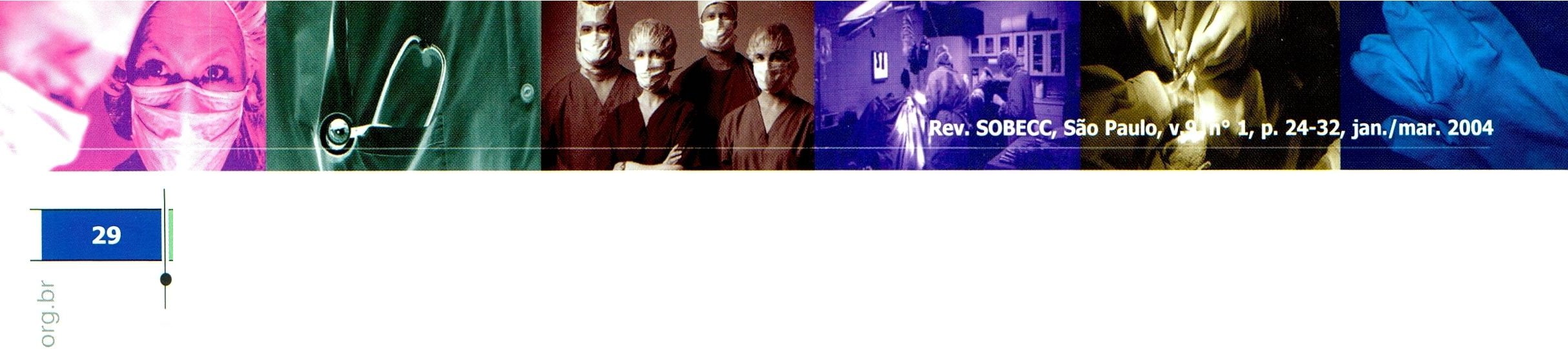 do indicador químico.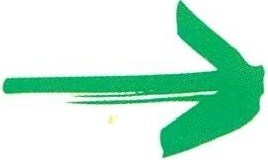 Devemos esclarecer que os camposcirúrgicos somente eram enviados à lavand eria	Para controlar a esterilidade dos mate-Artigo Orig nal - Algodão.O...l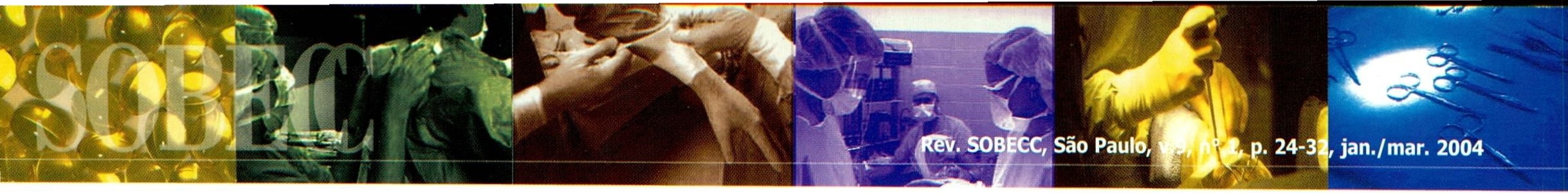 o(.)(.)Q).oe(/)33Ouadro 2. Demonstrativo do crescimento microbiano dos campos cirúrgicos simples 100% de algodão do grupo teste, fabricados pelas empresas A e B, segundo o número de reprocessamentos. São Paulo, 2001 .Número de culturas negativas*• Número de culturas positivasObservamos  que,  nos  reprocessamentos  de  núm eros  1  e  5,  não  houve  desenvolvimento  de  microrgan ismos,  tanto  nos  campos cirúrgicos simples da empresa  A  quanto nos da  8 do grupo teste.  Nos demais, entretanto,  notamos evidê ncias de crescimento  microbiano  em oito  placas  (10  0 % ),  em  cada  campo  de  tecido.  O  cálculo  dos  microrganismos  foi realizado  pela  média  de  cada  placa,  o  que  re sultou, portanto, em duas contagens de colônias em cada placa, num total de 16 contagens por cam po.No décimo  reprocessame nto,  registramos as seguintes  contagens  médias de  UFC:40 , 36 , 4 2, 3O, 5 9,  3 5, 60 e 39 para os campos cirúrgicos simples da empresa A;2 4,  20,  26,  17,   16,   21 ,  23  e  25  para os campos  cirúrg icos sim ples da  empresa  8 .No 11° reprocessamento, detectamos as seg uin tes contagens médias de UFC:3 7, 4 4, 49,  46,  50 ,  52,  39  e 47  para os campos cirúrgicos simples da empresa A;29,   3 2, 35,  38,  40,  40 ,  39  e 37  para os campos da empresa  8 .No 1 2°  reprocessamento,  observamos  as seguintes  contagens  mé dias de  UFC:35,  32,  3 9 , 4 2, 47,  4 5, 32 e 45  para os campos cirúrgicos simples da empresa A;38,   39 ,  42,   3 7,  42,  45,  37  e 35  para os campos da empresa 8.No 1 3° rep rocessamento, verifi camos as seguintes contagens médias de UFC:50,  4 5, 39,  42,  48,  39 , 51  e 55  pa ra os campos cirúrgicos simples da empresa A;52,  48 ,  48,  50,  52,  49,  58  e 50  para os campos da  empresa  8 .Inicialmen te,  seis campos  cirúrgicos  simple s -   três da  empresa  A  e  três da  8  -   foram  analisados  com  a  finalidade de  realização  da cultura nos reprocessamentos de núm er os 1 , 5 e 1 O. No entanto, devido à positividade da cultura  microbiana  no décimo ciclo,  decidimos pela execução do teste  no 11 º,  no 1 2º e no 1 3 º  reprocessament os.Com esses dados em mãos, demos início à segunda etapa da pesquisa, ou seja, à análise dos campos cirúrgicos simples do grupo controle fabricados  pelas empresas A  e 8,  com exame microbiológico no primeiro e no quinto reprocessamentos e, a  partir daí, até encontrarmos  resultado positivo.  Após  ta is achados,  avaliamos  mais dois ciclos. As informações obtidas  podem  ser conferidas  no quadro  3 .Ouadro 3 . Demonstrativo do crescimento microbiano dos campos cirúrgicos simples 1 00% de algodão do grupo controle, fabricados pelas empresas A e B, segundo o número de reprocessamentos. São Paulo, 2002.* Número de culturas negativas*• N úm ero de culturas positivaso<.iü.oo(/)s siArtigo Original -  AlgodãoNotamos que  os  cam pos cirúrgicos  simples do  grupo  contr ole,  provenientes  das  empresas  A  e  B,  apresentaram  perda  da  barreira microbiana a partir do sexto reprocessament o, tendo confirmado, portant o, os resultados observados no grupo teste, no qual os exames foram nega tivos até o quinto  processam ent o.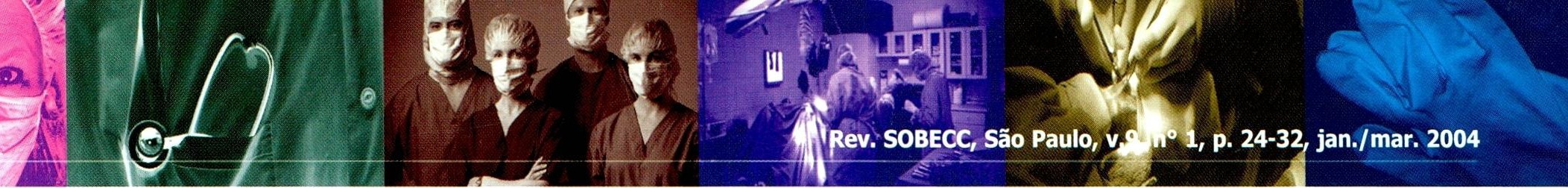 No sexto reprocessamento, registramos as seguintes contagens médias de UFC:8,  9,  1 2,  28 ,  12,   15,   17  e  25  para os campos cirúrgicos  simples da empresa  A;15,   12,   9 , 7, 1 2, 1 5, 15 e 20 para os campos da empresa B.No sétimo reprocessa ment o, verificamos as seg uint es contagens médias de UFC:1 4,  25 ,  40 ,  45,  30 ,  4 7,  31  e  22  para os campos  cirúrgicos  sim ples da empresa A;1 4, 22 , 50 , 30 ,  20 , 52 , 42 e 32 para os campos da em presa B.No oitavo  re processament o,  observamos  as segu intes contagens  médias de  UFC:36 ,  87,  9 3,  6 2,  38,  67,   62  e 76  para os campos cirúr gicos sim ples da  empre sa  A;6 9 , 7 3, 39 , 59 , 60 , 6 5, 52  e 46  para os campos da empresa B.Com  relação  às  a lterações  de  peso  dos  cam pos cirúrgicos do grupo teste após cada ciclo, constatamos  que os da empresa  A d iminuí ram, em média, 30, 1 gramas (6,5%) até a sexta lavag em, em relação a seu peso inicial.O s materiais de  numeração  1 ,  2,  1 2, 1 6 e  21 foramextraviados  na lavanderia,  o que  impossibilito u  a  verifi cação de seus respect ivos pesos até o sexto reprocessament o. Já o campo de número30 não entrou no grupo teste por não ha ver sido confeccionado a tempo do início da pesqu isa .Por  sua  vez,  os campos  cirúrgicos  da  empresa  B  tiveram  uma redução de peso de,  em  média,  9 4, 3 gramas (1 5, 9%)  até a sexta lavagem,  em  comparação  com o que  pesavam  inicialment e.O s materiais de numeração 1 3, 15, 16, 20 , 23, 25 e 29 igualmente foram extraviados na lavan de ria, o que impediu a verifi cação de seus  resp ectivos  pesos até o sexto  reprocessam ent o.O s campos do grupo teste, tant o os da empresa A quanto os da  B, apresentaram  prog ressiva d iminu ição de peso do prim eiro ao sexto reprocessamentos. Os  materiais  provenientes do fornecedor B, porém,  tiveram  um percentual  mu ito maior de perda de peso, quandocomparados com os da empresa A, o q ue implicou uma gra nde quantidade de desprendimento de fi bras .Ouanto às a lte rações de peso dos campos cir úrg icos do grupo controle  após  cada  ciclo,  ve rif icamos  que  os  da  em presa  A  dimi­ nuíram,  em  média,  3 4, 1 5 gramas (7,0%) at é a sexta  lavagem,  em relação a seu peso  inicial.Os materiais de nume ração 3 4, 4 1 e 49 foram extraviados na lava nde ria, sem que pudéssemos, portanto, checar se us respectivospesos até o sexto reprocessament o.Por  sua  vez,  os  campos  ci rúr gicos  simples  da  e mpresa  B evide ncia ram   um a  redução  de  peso  de,  em  méd ia,  8 4,8  g rama s (1 4,8%) até a sexta lavagem, em relação ao volume que apresentavam inicia lment e.Da mesma forma, os materiais de num era ção 3 7 e 50 se extrav ia ram   na  lava nde ria,  fato  que  impediu  a  conferência  de  seus resp ectivos  pesos  at é o sexto  re processa ment o.CONCLUSÃOCom  relação à efetividade  da  barreira  microbiana , os campos cir úrg icos  simples  1 0 0 %  de  algodão  do  grupo  teste ,  fabricados pelas em presas  A  e  B,  ap resentaram   cresciment o de  microrgan ismos nas  culturas   realizadas   após  o  1 Oº,  o   11 º,  o  1 2 º  e  o   1 3ºreprocessamentos. Já a  barreira  dos  mat eriais pertencent es ao grupocontrole  foi q uebrada  no sexto ciclo, o q ue confirmou  a positividade da cultura do gru po teste e indicou o momento exat o da ocorrência da q uebra.Ouanto às alterações de peso ap ós novos processamentos contínuos,  constatamos  que os campos cir úrg icos sim ples 1 00 % de algodão do grupo teste, prove nie nt es da empresa A, perde ram 6, 5% de seu volume até o sexto reprocessamento, red ução que, nos materiais da em presa  B,  foi de 1 5,9% . Portant o, os campos do fornecedor  B apresentaram maior perda de peso em comparação com os da empresa A,  o que se repetiu  no grupo cont role, no qual o material da empresa A teve uma red ução de 7 %  de  seu  vo l um e  até  o  sex to reprocessa ment o e o da B, de 1 4, 8 %Du rant e  o  período  de  estudo,  1 4, 2%  (1 7  un idades)  do total de campos (11 9  unidades)  foi extraviad o entre a saída do CC 	Artigo Original - Algodãoe>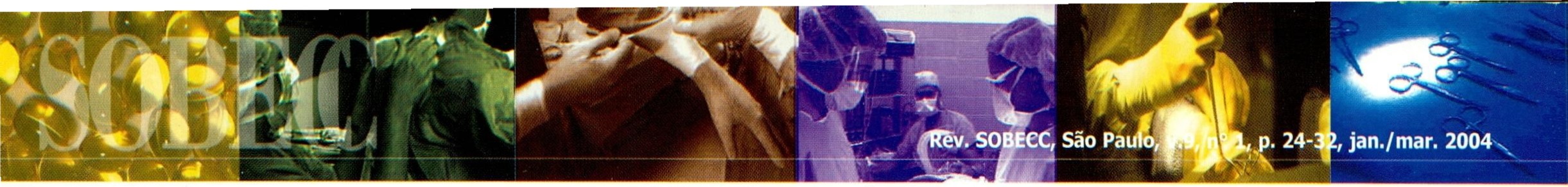 2()3:e o retorno ao CME, um índice que, no entanto, pode ser considerado desprezível, já que não prejudicou o resultado da pesquisa.CONSIDERAÇÕES  FINAISAinda que embrionário, este traba­ lho foi pioneiro no gênero pela literat ura que consultamos. Entretant o, esperamos contribuir para o estudo e o ap ri mo ram e n to da confecção e da pesquisa de tecidos para utilização  em  campos  ci r úrg icos  si m ples 1 0 0 % de algodãoConstatamos  que  os  ma teriais  estu­ dados apresentaram quebra da barreira micro­ biana no sexto reprocessamento e perde ram de 6,5% a 1 5,9% de seu peso inicial. Podemos, então, dizer que os ca m pos cirúrgicos simples 100% de algodão não são consistentes em sua perform ance de uso e que  sua  segurança  se  tornou  q uestionáv el, devido ao fato de a  propriedade  da  barreira microbiana diminuir a cada ciclo, alterando­ se permanentemente.Dessas constatações, po rta n to, é possível inferir a importância de o enfermeiro de CME estabelecer, juntamente com a Comissão de Infecção Hosp ita la r da insti­ tuição,  protocolos para a aq uisição de campos cirúrgicos simples 100% de algodão, de acordo com as recomendações da Associação Bras ileira  de  Normas  Técnicas  (A B NT),  e principalmente para o controle de cada processamento, permi tindo, assim, a prestação de uma assistência segura ao doe nte .REFERÊNCIAS    BIBLIOGRÁFICASASSOCIAÇÃO       BR AS IL E I RA      DE NORMAS TÉCNICAS. NBR 1 2546 -Materia is têxteis -   l igamentos fun damenta is de tecid os planos.  Rio de Janeiro, 1 996.ASSOCIAÇÃO       BR ASILE I RA      DE NORMAS  TÉCN ICAS .  NBR  13734  -Roupas  hospita lares:  características .  Rio de Janeiro,  1 996.ASSOCIAÇÃO  BRASILEIRA DE NORMASTÉCNICAS. NBR 14 027 -  Roupa hospitalar - confecção  de  campo  simples.  Rio de Janeiro, 1 997.ASSOCIATION OF OPERATING  ROOMNU RSES. Recommended practices for use and selection of barrier ma te ria is for surgical gowns and  drapes  AORN  J., v. 46,  n. 2,  p 572 -6,1988.ASSOCIATION FOR THE ADVANCEMENT OF  MEDICAL  INST R UM EN TATIO N-TIR11- Selection of surgical gowns and drapes in health care fa ci lities. Arlington, 1 994.ASSOCIATION OF OPERATING ROOMNURSES. Recomm eded practices for selection of packaging systems. ln: 	Standards, recommended  practices, and guideli nes. 1 999. P:  277-82.BECK, W.C.; CARLSON, W.W . Aspectbarriers. Arch Surg ., v. 87, p. 288-95, 1963.CONTRANDIOPOULOS, A.P; CHAMPAG­ NE,  F.; POTVIN, L ; DEN IS, J.L.; BOYLE, PSa ber  prepa ra r  uma  pesq u isa :  de f i n ição, estrutura e finan ciamento. 2' ed. Rio de Janeiro: Hucitec  Abrasco, 1997.DEUTSCHES  INSTITUT FUR  NORM UN G.DIN 58953 . Steri lization paper for bags and tube  packings testings.  Berlin,1 987. Cap. 6GA RDNE R, J.F.;  PEEL,  M.M.  lntroduction to  steri li zat ion  and  desinf ect ion .  London, Chur chill Livingstone,  198 6.KOCH,  F.; JAMES, E. Sing le-use/ mu ltp le-use gowns and drapes: criteria for decision making. Todays Or N urse, v. 17, n. 20,  p:  21-5, 1995.MO YLA N, J.A.; KENNEDEY, B.V. Theimportance of gown and drape barriers in the prevention of wound infection. Surgery Gynecol & O bstect,  v.  1 51, p: 465-70, 1 980.SA ROU IS, L.M. N.;  KROLL,  L.B. Avaliaçãodo processamento da roupa hospitalar e sua adequação às necessidades diárias. O Mundo da Saúde, v.20, n. 1, p: 17-8, 1 996.SILVA, M . D.A .; RODRIGUES, A. L.;CEZARETI, 1.U . R. Enferm agem na unidade de Centro  Cirúr g ico .  2'  ed.  São  Pau lo:  EPU, 1997.P RÁT ICAS  recomendadas  pa ra o uso e a seleção de materiais de barreira para aventais e campos cir úrg icos.  Rev. SO BE(  ( ,  v. 5, n. 6, p: 12-3,  2001 .RODRIGUES,  E. Reut il ização de campos duplos de tecido de algodão padroniza dos pela ABNT para embalagens de artigos médico-hospitalares na  esterili zaçã_o  por calor  úm ido .  São  Paulo, 2000. Tese (Doutorado) -  Escola de Enferma­gem da Un iversidade de São Paulo.MANG RAM, M . D. et ai. Guideline for prevent ion of surgical site infection: the hospital infection contrai  practices  advisory  comm ittee. lnfect Control  Hosp  Epidemio!.,  v. 20, n. 4, p:  247-64 ,1 999.AUTORIAJuliane Cristina BurgattiEnferm eir a do Hosp ital do Servidor  Público M un icipal de  São  Paulo,  especia l ista   em Centro Cirúrgico e Centro de Material e Esterili zaçã o.E-ma il :   juliburgatt  i@  uol.com. br Tel.:    (11)     5581-6952João  Francisco  PossariDiretor técnico de Serviço de Saúde Nível li e enfermeiro da Divisão de Enfermagem do Instituto Centra l do Hosp ital das Clínicas da Faculdade de Medicina da Universidade de São  Pa ulo.E-ma il:  jfpossari@   ig.com. br Tel.:   (11)   3862-41 8 3Ana Maria Bernardete ModernoDiretora técnica de Serviço de Saúde Nível l i do  Serviço  de  En ferm ag em do  Centro Cirúrgico  do  Instituto  Central do  Hospital das  Clínicas  da  Facu ldade  de  Medicina  da Universidade de São  Paulo.Tel.:  (11)  3069-6062AGRADECIMENTOSJ uliane Cristina  Bu rgatt i agradece  a colabo­ ração da Bartec, especialmente do Maurício, assim como do enfermeiro João Francisco Possa ri .Compartimentos1 a 56 a 1415 a 20Etapas de lavagemUmectação e pré-lavag emLavagem e alvejamentoEnxágüe/neutralização e amaciamentoTempo de lavagem525 segundos945 segundos630 segundosQuímico mi/kgDetergente - 8,5Aditivo - 0,8Detergente - 1,OAditivo - 0,3H2  0 2   - 2,6Neutralizante - 2,5Amaciante - 1 , 5Água5,1 l/kg de roupa4,0 1/kg de roupa8,0 l/kg de roupaTemperatura27° e75 º e30º e